ГОРОДСКОЙ СОВЕТ ДЕПУТАТОВ  МУНИЦИПАЛЬНОГО ОБРАЗОВАНИЯ «ГОРОД НАЗРАНЬ»РЕШЕНИЕ  	№30 /121-4                                                                                                      от 30 декабря  2021 г.Об утверждении методики расчета арендной платы за нежилые помещения (здания), находящиеся в собственности, а также в оперативном ведении МО «Городской округ город Назрань»Об установлении базовой ставки арендной платы за нежилые помещения (здания), находящиеся в собственности, а также в оперативном ведении МО «Городской округ город Назрань»      В соответствии с Федеральным законом  от 6 октября  2003г.  №131-ФЗ   «Об общих принципах организации  местного самоуправления в  Российской  Федерации, а также в целях наиболее эффективного использования муниципального имущества и пополнения доходной части городского бюджета муниципального образования «Городской округ город Назрань» и экспертного  заключения  № 123/20, установленное  Автономной некоммерческой  организацией «Центр независимых судебных экспертиз и оценки» от 20 марта 2020, Уставом г.Назрань,  Городской  Совет  депутатов муниципального образования  «Городской  округ город Назрань»  решил:1. Утвердить Методику расчета арендной платы за нежилые помещения (здания), находящиеся в собственности, а также в оперативном ведении муниципального образования «Городской округ город    Назрань» (прилагается).    2. Установить с 01.10.2021 года базовую ставку арендной платы за нежилые помещения, находящиеся в собственности, а также в оперативном ведении МО «Городской округ город Назрань» в  размере  432 (четыреста тридцать два) рублей за один квадратный метр без учета НДС в год.    3.Установить минимальную ставку арендной платы за пользование одним квадратным метром помещения, находящиеся в собственности, а также в оперативном ведении МО «Городской округ город Назрань» в размере 400 (четыреста) рублей за один квадратный метр без учета НДС в год.   4.Настоящее Решение вступает в силу со дня его официального опубликования.   5.Контроль за исполнением настоящего Решения возложить на заместителя  главы  города  Назрань, курирующего экономический блок Администрации  города Назрань.   6.Опубликовать (обнародовать) настоящее Решение в средствах массовой информации.Глава г.Назрань                                                                                         У.Х. ЕвлоевПредседатель Городского совета                                                             Ю.Д. БогатыревУтвержденаРешением  Городского Совета муниципального образования «Городской округ город Назрань»       №30/121-4 от 30 декабря  2021 г. 
Методика расчета  арендной платы за нежилое  помещения  (здания),находящиеся в собственности, а также в оперативном ведении  муниципального образования «Городской округ город  Назрань»     1. Величина годовой арендной платы за 1 кв. м. нежилого   помещения   определяется по формуле:   Апл = Б х Кз х Кд х Киз х Кр х КУ, где
   Апл - годовая арендная плата за  нежилого помещения (здания);
   Б - базовая ставка арендной платы за 1 кв. м в год;   Кз- коэффициент оценочной зоны;
   Кд- коэффициент вида деятельности;
   Киз-коэффициент степени износа;
   Кр- коэффициент расположения помещения в здании;
   Ку- коэффициент удобства использования.
   При расчете арендной платы за подсобные и вспомогательные площади (сан. узлы, коридоры, вестибюли, моечные и т.п.) применяется дополнительный коэффициент - 0,7.
     Расчет годовой арендной платы:1) за нежилое помещение, расположенное  по адресу город Назрань, Центральный  административный округ, ул. Новая, 29, средней площадью 189.69 кв.м., (в том числе торговая площадь  в 7  секциях  жилого дома составляет 852.85 кв.м., средняя  площадь 1 секции 852.85:7+121.83 кв. м;  -подсобное помещение в 7 секциях составляет 475 кв.м., средняя площадь 1 секции  475:7 = 67.86 кв. м. Общая площадь 121.83 + 67.9 кв. м.=189.69 кв.м.).Арендная плата  рассчитывается  в соответствии  с  настоящим Решением  и методикой расчета арендной платы за нежилые помещения (здания).   2) величина годовой арендной платы за  нежилого помещения   определяется по формуле:  Апл = Б х Кз х Кд х Киз х Кр х КУ, где
   Апл  - годовая арендная плата за  нежилого помещения  (здания);
   Б -базовая ставка арендной платы за 1 кв. м в год;   Кз - коэффициент оценочной зоны;
   Кд - коэффициент вида деятельности;
   Киз - коэффициент степени износа;
   Кр - коэффициент расположения помещения в здании;
   Ку - коэффициент удобства использования.
   При расчете арендной платы за подсобные и вспомогательные площади (сан. узлы, коридоры, вестибюли, моечные и т.п.) применяется дополнительный коэффициент - 0,7.Базовая стоимость  за год = 432 руб.х2,3х1.3х1.0х1.0х1.2= 1550.0 руб. за 1кв.м. в год, без учета НДС; 1) 1550.0 х 121.83 =188838.45 руб. (торговая зона)2) 1550.0 х 67.9 =106222.8  х 0.7 = 73628.86 (подсобные и вспомогательные  помещения)
3) 188838.45+73628.86= 262467.31 (общая стоимость  за 189.69 кв. м.)4) 262467.31:189.69 =1383.66 за 1 кв. м. в год.5) 1383.66 : 12 = 115.31 руб. месяц за 1 кв. м.РЕСПУБЛИКА     ИНГУШЕТИЯ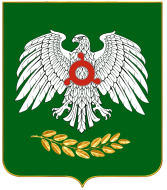     ГIАЛГIАЙ    РЕСПУБЛИКА1.1.Таблица зон градостроительной    ценности г. Назрань (приложение № 1с указанием зон)1.1.Таблица зон градостроительной    ценности г. Назрань (приложение № 1с указанием зон)1.1.Таблица зон градостроительной    ценности г. Назрань (приложение № 1с указанием зон)№ оценочных зонОписание границКоэффициент      1.Территория  1 микрорайон2,3      2.Территория  2 микрорайон2,2      3.Территория 3 микрорайон2,11.2. Коэффициенты видов деятельности:  1.2. Коэффициенты видов деятельности:  1.2. Коэффициенты видов деятельности:      №                         Виды деятельностиКоэффициент1Все помещения коммерческих и сберегательных банков, их  филиалов, казино, страховых агентств, пунктов обмена    валют, ночных клубов, гостиниц, ресторанов, залов игровых  автоматов1,52Юридические консультации, рекламные агентства, аудиторские и нотариальные конторы, кафе                1,43Оптовая и мелкооптовая торговля, ломбарды, компьютерный и интернет-салоны, розничная торговля   лекарственными препаратами, розничная торговля  продтоварами, автосервис 1,34Розничная торговля промтоварами, художественныесалоны, почта, телеграф, телефонные станции1,25Помещения кулинарии, столовой, торговли сельхоз
продуктами, тренажерного, спортивного зала, бани, сауны, парикмахерской  1,0     6Культура, образование, медицина                     0,97Производство промышленных и продовольственных товаров, помещения по ремонту кожаных изделий, ателье по ремонту   обуви   0,88Прочие виды деятельности      0,91.3. Коэффициент степени износа помещений (зданий):   1.3. Коэффициент степени износа помещений (зданий):   Срок эксплуатацииКоэффициентдо  20 лет           1от 20 до 50 лет         0,9свыше 50 лет         0,71.4. Коэффициент расположения помещений в здании:   - в наземной части - 1,0
   - на цокольном этаже - 0,9
   - в подвале, на чердаке - 0,81.4. Коэффициент расположения помещений в здании:   - в наземной части - 1,0
   - на цокольном этаже - 0,9
   - в подвале, на чердаке - 0,81.5. Коэффициент удобства использования:
   - для помещений с выходом на центральную магистраль - 1,25;
   - для помещений с выходом на другие улицы - 1,2;
   - для помещений с выходом во двор жилого дома - 1,1     При отсутствии в помещении водопровода и электроосвещения КУ уменьшается на 0,1 за каждую отсутствующую позицию.1.5. Коэффициент удобства использования:
   - для помещений с выходом на центральную магистраль - 1,25;
   - для помещений с выходом на другие улицы - 1,2;
   - для помещений с выходом во двор жилого дома - 1,1     При отсутствии в помещении водопровода и электроосвещения КУ уменьшается на 0,1 за каждую отсутствующую позицию.1.6. Перечень предприятий и организаций, для которых устанавливается минимальная ставка годовой арендной платы за пользование объектами муниципальной собственности:        -научно-исследовательские, опытно-конструкторские организации, госархивы, библиотеки, музеи, организации решающие проблемы экологии;       -общества и организации инвалидов, ветеранов общественных движений, партий, объединений, профсоюзов, благотворительные фонды;        -школьно-базовые столовые, предприятия питания и строительные участки, обслуживающие школы, ПТУ, ВУЗы, специальные учебные заведения и группы дошкольного воспитания.1.6. Перечень предприятий и организаций, для которых устанавливается минимальная ставка годовой арендной платы за пользование объектами муниципальной собственности:        -научно-исследовательские, опытно-конструкторские организации, госархивы, библиотеки, музеи, организации решающие проблемы экологии;       -общества и организации инвалидов, ветеранов общественных движений, партий, объединений, профсоюзов, благотворительные фонды;        -школьно-базовые столовые, предприятия питания и строительные участки, обслуживающие школы, ПТУ, ВУЗы, специальные учебные заведения и группы дошкольного воспитания.